MYLLYKOSKEN LATU RY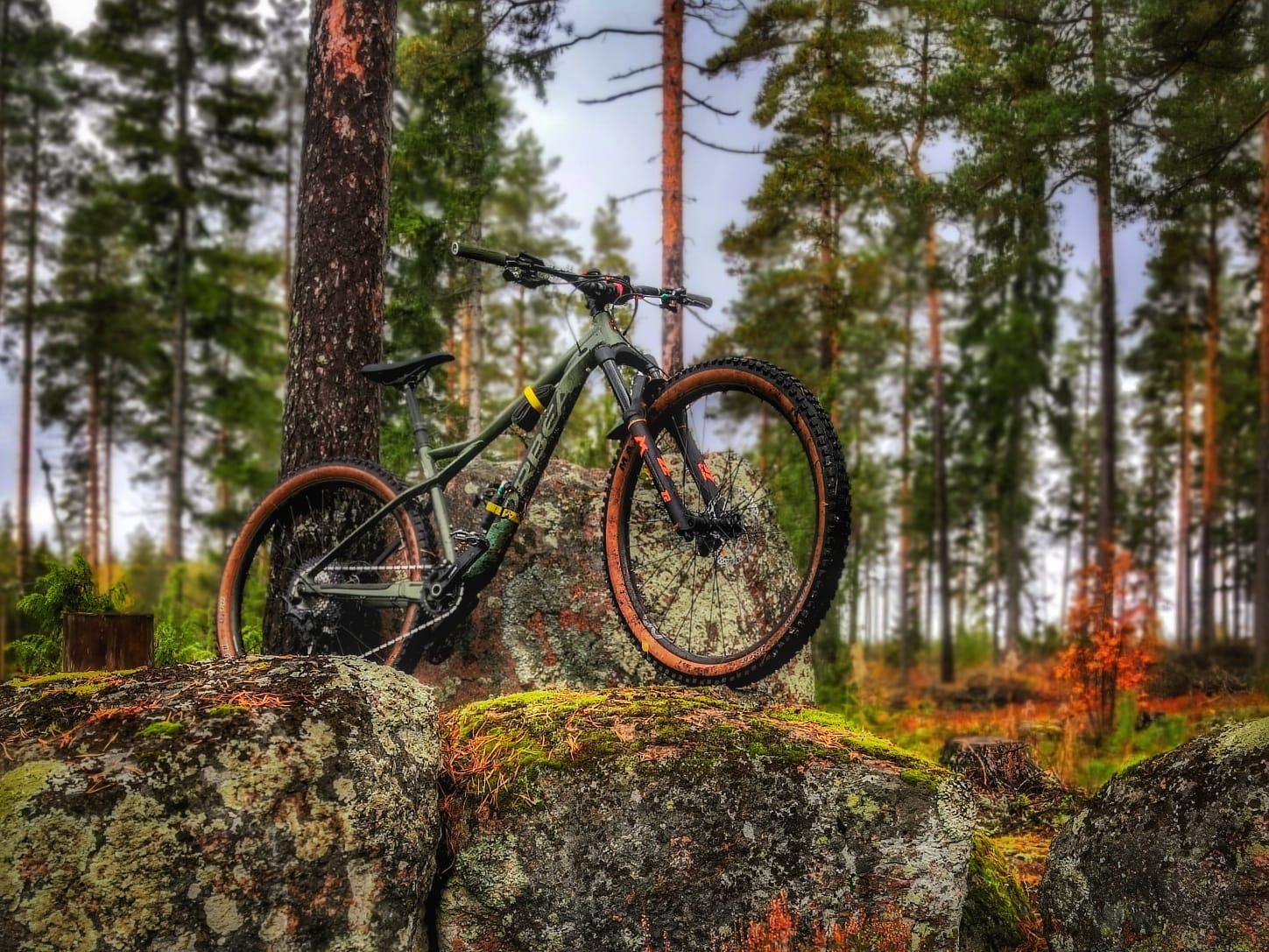 Kuva: Tuomas Loiske			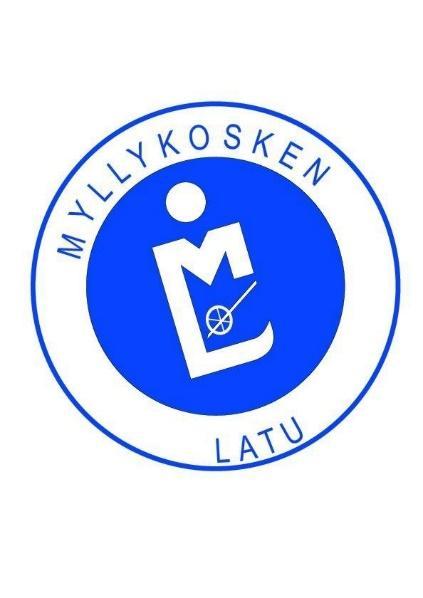 Jäsentiedote 2/2022TOIMIHENKILÖT VUONNA 2022HallitusPUHEENJOHTAJALTAKEVÄT KEIKKUEN TULEVI, KESÄ LÄHESTYYKevätaurinko hellii ulkoilijoita ja sulattelee lumihankia.  Mennyt talvi oli otollinen kaikelle talviliikunnalle. Ulkoilumaja oli hiihtäjien huoltopisteenä sunnuntaisin ja koululaisten hiihtolomaviikon aikana. Majalla olikin kävijöitä oikein mukava määrä. Talviuintiharrastajia oli myös runsaasti. Kuntosalitoiminta pyöri talvikauden. Kaikki toiminnot vaativat joukon vapaaehtoisia pyörittämään tätä kaikkea, joten suuri kiitos heille ja kaikille toiminnoissa mukana olleille.Kevät tekee tuloaan sulattaen lumet ja jäät. Muuttolinnut palailevat etelästä tänne pohjolaan. Kesää kohti olemme menossa.Kevät ja kesä tuo mukanaan ulkoliikuntalajeja koko joukon. Kajakit otetaan esille, maastopyörät ja tavalliset polkupyörät huolletaan, kirkkovene kunnostetaan ja lenkkeilyvarusteet kaivetaan esille. Viikoittaiset toiminnat käynnistyvät vähitellen kukin otollisten olosuhteiden ilmaannuttua. Ensimmäisenä liikkeelle ehtii melontatoimikunta, pyöräilijät ja maastopyöräilijät seuraavat perässä.Toukokuun kuudes päivä saapuu Ulkoilumajan maastoon Suomen Ladun polkujuoksukiertue. Silloin pääsemme tutustumaan polkujuoksun saloihin. Luvassa on lyhyt ohjattu polkujuoksulenkki, polkujuoksun tekniikan opetusta ja Hokan polkujuoksukenkien sekä Garminin älykellojen testaus mahdollisuus.Toukokuun kymmenes päivä on unelmien liikuntapäivä Ulkoilumajalla. Silloin on tarjolla maastopyörälenkki sekä metsämörri-metsämieliretki.Koronarajoitukset ovat vähentyneet, joten nyt kaikki innolla osallistumaan tapahtumiin ja eri toimintoihin.Liikunnallista kesää toivoenAnneTOIMINTAKALENTERIMuutokset mahdollisia. Ajantasaiset tiedot löytyvät kotisivuilta www.myllykoskenlatu.fi, Facebookista sekä Keskilaakso-lehden seuratoimintapalstalta.TOUKOKUUKESÄKUUHEINÄKUUELOKUUSYYSKUULOKAKUUMARRASKUUJOULUKUUTIISTAIPYÖRÄILYT 2022Tiistaipyöräilyiden lähtöpaikka on Myllykosken tori kello 17.00. Reitit on pyritty valitsemaan niin, että mahdollisemman paljon pääsee ajamaan pyörätietä pitkin. Pyöräillään heijastinliivit päällä ja kypärä päässä. Tervetuloa mukaan uudet pyöräilijät!SUOMEN LADUN POLKUJUOKSUKIERTUE 6.5 klo 18.00 ULKOILUMAJALLATervetuloa tutustumaan polkujuoksutekniikoihin 2 km reitillä ohjaajan opastamana. Tapahtumassa pääsee testaamaan polkujuoksukenkiä ja älykelloja. Yhteistyössä HOKA, Garmin ja Scandinavian Outdoor. Tapahtuma maksuton.MYLLYKOSKEN POLKURETKI 2.10.2022Perinteinen Myllykosken polkuretki kävellään syksyisissä maisemissa, tänä vuonna yhtenä sunnuntaina. Osallistumiskortin saa Ulkoilumajalta, Kuntokujalta ja Matarojan metsästysmajalta. Tervetuloa kävelemään!MAASTOPYÖRÄILYÄMAASTOPYÖRÄILYÄ MYLLYKOSKELLA ALKAEN 16.5. KELLO 18Maastopyörälenkit maanantaisin. Jakaudumme tarvittaessa useampaan tasoryhmään. Lenkeille ei ole ennakkoilmoittautumista eikä maksua. Lähtö tapahtuu Ulkoilumajalta (Hevosmäentie 88), ellei toisin ilmoiteta. Maastopyöräilijöillä on oma Facebook-ryhmä Myllykosken Latu MTB, jossa ilmoitetaan poikkeavat yhteislenkkien lähtöpaikat.Omaa maastopyörää ei välttämättä tarvita. Yhdistykselle on hankittu viisi eri kokoista Orbea-merkkistä maastopyörää varusteineen vuokrattavaksi (Myllykosken ladun jäsenet 5€/kerta ja muille 10€/kerta). Vuokrapyörien varaukset Tuomas Loiskeelta Facebookin kautta tai puh/WhatsApp 040 568 1161. Maastopyöräily sopii kaiken kuntoisille, tule rohkeasti kokeilemaan! VIIKKOTOIMINTAATORIKAHVIO	Ladun torikahvio palvelee Myllykosken torilla pe 20.5. alkaen perjantaisin klo 8.00 - 10.00. Vapaaehtoisia tarvittaisiin kahvin myyntiin, pullan leivontaan ym. Yksikin kerta auttaa! Ilmoittautumiset Marjalle,040 586 5088 tai marja.tamminen@hotmail.com. Tervetuloa kahville!PYÖRÄILYPyöräilyillat järjestetään tiistaisin, lähtö Myllykosken torilta klo 17.00, aloitus on 3.5. Retket sopivat kaiken kuntoisille. Tervetuloa mukaan uudet pyöräilijät!MAASTOPYÖRÄILYYhteislenkit maanantaisin kello 18 koko kesän ajan, aloitus 16.5. Lenkeille ei ole ennakkoilmoittautumista eikä maksua. Lähtö tapahtuu Ulkoilumajalta (Hevosmäentie 88), ellei toisin ilmoiteta.MELONTAMyllykoski, Vesistökeskus, Kymenrannantie 4. Jäsenistön melontaillat ovat maanantaisin kello 17.30 – 20.00, kokoontumiset ja lähdöt kajakkivajalta. Tule paikalle ajoissa kello 17.00, että melomaan voidaan lähteä kello 17.30! Melonnat aloitetaan 2.5. ja päätösmelonta on 5.9. KIRKKOVENESOUDUTMyllykoski, Vesistökeskus, Kymenrannantie 4. Soudut aloitetaan, kun veneen kevätkunnostus on tehty. Kirkkovenesoudut ovat koko kesän ajan sekajoukkuein tiistaisin klo 9.00 (ei ennakkoilmoittautumista, paikat täytetään tulojärjestyksessä) ja torstaisin klo 18.00. Ennakkoilmoittautuminen Villelle, puh. 050 405 7505. Soudut jatkuvat syyskuun alkuun.LENTOPALLOSyyskaudella, Viialan liikuntahalli, Opintie 4. Päivä ja aika varmistuvat salivuorojen selvittyä. Maksu on 4 euroa kerta. Uusia pelaajia mahtuu mukaan! Tiedustelut: Pentti Salin, puh. 050 598 8325.KUNTOSALIKuntosalitoimintaa järjestetään Myllykosken Seuratalolla, Myllykoskentie 3.  Syyskausi alkaa viikolla 35. Tiedustelut Ville Loisa, 050 405 7505. SÄHLYMyllykosken yhteiskoulun liikuntasali, Länsiasemantie 1. Päivä ja aika varmistuvat salivuorojen selvittyä. Sähly on tarkoitettu yli 15-vuotiaille, pelataan sekajoukkueissa. Omat mailat mukaan! Kausimaksu määräytyy ilmoittautuneiden pelaajien mukaan. Uusia pelaajia kaivataan. Lisätiedot: Maiju Takalo, 044 331 2784.AVANTOUINTIMyllykoski, Vesistökeskus, Kymenrannantie 4. Uintikauden avaus on 1.10.2022 klo 13.00-15.00. Avauksessa kerrotaan talviuinnista ja varusteista sekä saa tutustua paikkaan ja kokeilla uimista.  Talviuintikausi on 1.10.2022 – 30.4.2023. Uintiaika oman harkinnan mukaan, huomioiden kuitenkin, että ennen kello 9.00 aamulla huoltotöitä ei ole tehty. Kausilipun hinta on 49,50 euroa. Pukuhuoneen oven pielessä on avainkaappi, joka aukeaa koodilla. Koodin ja ohjeet saat kausimaksun maksamisen jälkeen. Maksun voi suorittaa kahdella tavalla: Kouvolan kaupungin verkkokaupassa (verkkokauppa.kouvola.fi, sieltä “liikuntapalvelut” ja “Myllykosken avanto”) tai pankkikortilla Myllykosken kirjastossa. Lisätietoja 1.10. saakka Raija Härmältä 040 552 4575 ja 1.10 lähtien Anne Mattila 040 724 1231. Tervetuloa avajaisiin ja terveellisen talviuinnin harrastuksen pariin.MELONTAMAANANTAIMELONNAT TOUKO – SYYSKUUSSA Viikkomelontoja järjestetään maanantaisin. Lähtö Vesistökeskukselta on klo 17.30. Tule paikalle jo kello 17, niin pääsemme aloittamaan ajoissa. Aloitus on 2.5. ja viimeinen yhteismelonta on 5.9. Jokaisella kerralla on vetäjänä kokenut meloja. MELONTARETKETKesän melontaretket käynnistyvät 28.-29.5. järjestettävällä retkellä. Lisätietoja retkestä tulee Pärskeen sivuille. Ajantasaiset tiedot melonta retkistä löytyvät kotisivuilta ja Pärskeen sivuilta. KAJAKKIEN VUOKRAUKSET Kajakkivaraukset tehdään netissä Pärskeen Nimenhuuto-sivuston kautta. Pärskeen sivuille pääsee tunnuksilla, jotka saa melontojen yhteydessä illan vetäjältä tai sivuston ylläpitäjältä. Jos sinulla ei ole tunnuksia sivuile, niin tule maanantaimelontailtaan Vesistökeskukseen klo 17.00 vuokraamaan kajakki tai hakemaan tunnukset sivustolle. Pärskeen Nimenhuuto-sivuston yläreunassa on otsikko TAPAHTUMAT, jonka kautta avautuvat Tulevat tapahtumat ja Kuukausikalenteri, joista molemmista pääset ilmoittautumaan maanantaimelontoihin, retkille ja muihin tapahtumiin. Kajakkivuokrauksessa ovat etusijalla nettivarauksen etukäteen tehneet vuokraajat. Koko kesän kajakkivuokrat kiinteään hintaan jäsenille 50 € ja ei-jäsenille 70 €. Kajakkivuokrauksen kertahinta on jäsenille 5 € ja ei-jäsenille 10 €.MELONNAN PERUSKURSSITKurssit on tarkoitettu yli 15-vuotiaille ja uimataito on pakollinen. Kurssille mahtuu 10 henkilöä. Hinta 80€. Ilmoittautumisia otetaan vastaan niin kauan kuin paikkoja riittää ja ilmoittautuminen on varmistunut, kun maksu näkyy Ladun tilillä. Ilmoittautumiset Ellalle: eklund.ella1(at)gmail.com tai 0407332081 (iltaisin).KAJAKKI YHDISTYKSEN KAJAKKIVAJAAN? Omalle kajakille voi tiedustella vuokrapaikkaa kajakkivajasta. Paikat annetaan varausjärjestyksessä ja sopimukseen vaaditaan jäsenyys. Paikat on tarkoitettu aktiivimelojille, ei ainoastaan kajakin säilyttämiseen. Vuokraus on aina vuodeksi, joka alkaa tänä vuonna 1.1. ja päättyy 31.12.2022. NIMET KIRJAAN! Molemmissa kajakkivajoissa on kävijätilastointia varten vihko. Jokainen meloja kirjoittaa nimensä vihkoon ja halutessaan myös melontamatkan aina käydessään melomassa. Näin saamme ajantasaisen kävijätilaston melonnoista. VASTUUVAPAUTUSSOPIMUS Myllykosken ladulla on käytössä vastuuvapautussopimus. Jokainen meloja allekirjoittaa vastuuvapautussopimuksen joko erikseen jokaisesta tapahtumasta tai yhden koko kesäksi. Melonnasta, retkistä ja tapahtumista on tehty turvallisuussuunnitelmat. Pyrimme näillä toimenpiteillä tekemään melonnasta kaikille mukavan, turvallisen sekä virkistävän kokemuksen. PERHE- JA LAPSITOIMINTAAMetsämörri- ja metsämieliretketKeväällä ja syksyllä retkeilemme perhemörriretkillä yhdessä koko perheen kanssa. Perhemörriretkiä järjestetään neljä: ti 10.5. kello 18.00 Ulkoilumajalla (Hevosmäentie 88).ti 7.6. kello 18.00 Haaruskilla (Kisatie 4).ti 6.9. klo 18.00 Haaruskilla (Kisatie 4).ti 20.9. klo 18.00 Haaruskilla (Kisatie 4).Retkillä tutustutaan luontoon, tutkitaan sitä ja leikitään leikkejä. Retkellä ulkoillaan joka säällä, joten varusteet sen mukaisesti, aina saappaat jalassa ja reppu selässä. Koko perheelle voi pakata mukaan pienet eväät ja juomista juomapullossa sekä istuinalustat. Retkille voi ilmoittautua Kirsille (0405353867) tai sähköpostilla kirsi.sali(at)gmail.com, saa tulla ilman ilmoittautumistakin. Retket ovat maksuttomia.TONTTUPOLKU ULKOILUMAJALLA TORSTAINA 8.12. KELLO 18.00Perinteinen tonttupolku kokoaa perheet yhteen jälleen joulukuussa. Ulkoilumajan maastossa kiertelevän polun varrelle ovat kokoontuneet metsän eläimet ja muut tutut hahmot kertomaan kuulumisiaan ja toivottamaan hyvää joulua. Varustaudu säänmukaisella vaatetuksella sekä otsa- tai taskulampulla tai lyhdyllä. Tervetuloa!Suomen Latu on lahjoittanut meille 1 lahjakortin, jonka voi käyttää seuraaviin kursseihin:Polkujuoksu tutuksi -kurssiLumikenkäily tutuksi -kurssiSauvakävelyn tekniikkakurssiMuumien hiihtokoulun ohjaajakurssiMuumien retkeilykoulun ohjaajakurssiOle yhteydessä Anne Mattilaan, mikäli jokin kurssi kiinnostaisi.Lahjakortti voimassa 31.12.2022LADUN KUNTOSALIRYHMÄT SYKSYLLÄ 2022Myllykosken Ladun kuntosalitoimintaa järjestetään Myllykosken Seuratalolla, Myllykoskentie 3.Vapaita paikkoja voi tiedustella Villeltä, puh. 050 405 7505.Kuntosalitoiminta on siirtynyt kokonaan yhdistyksen järjestettäväksi, yhdistys vuokraa tilat suoraan seuratalolta jahuolehtii laitteiden kunnosta. Maksut ovat jäsenille yhdeltä tunnilta 20 euroa ja kahdelta tunnilta 30 euroa/kausi, ei-jäsenille 25 euroa ja 40 euroa/kausi. Lisätunnit ovat 10 euroa/tunti kaikilta.KYMI-VUOKSEN LATUALUEEN TOIMINTAAMyllykosken Latu kuuluu Kymi-Vuoksen latualueeseen. Alue järjestää yhteistä toimintaa, kaikki jäsenet ovat vapaita osallistumaan tapahtumiin! Latualueen toiminnasta löydät lisätietoja Facebookista: https://www.facebook.com/kymivuoksenlatualue/?fref=ts. Nuku yö ulkona Saimaalla 27.8.Latualueen facebook sivuilla on tapahtumasta alustava ilmoitus. Tarkennukset toukokuun loppuun mennessä. Seuraa ilmoittelua.Latualueen syykokous 1.10. Kuusaan Ladun Anhavan majalla.KOUVOLAN LATU JÄRJESTÄÄ:Ruskaretki Saariselälle 17.09. – 23.9.2022Lähdemme la 17.9. aamulla klo 6.00 Kouvolasta. Välillä käymme kahvilla ja lounaalla, perillä noin klo 20.00 tietämiin. Teemme opastettuja kävelyretkiä Saariselän ja Kiilopään maastoissa tai voit kävellä kauniissa ruskassa omia polkuja. Perjantai aamuna lähdemme kotimatkalle.Matkan hinta 675 €/hlö, joka sisältää kuljetuksen, majoituksen 2 HH, hotelli aamiaisen ja päivällisen, sekä matkapäivien lounaat.Saariselällä majoitumme Santa´s hotel Tunturi, Economy Standard. Matkalle ilmoittautuminen 30.6.2022 mennessä, jolloin maksettava ennakkomaksu 230,00 € tilille FI25 5750 0140 1400 55, loppumaksu 445,00 € 30.8.2022 mennessä.Peruutusehdot hotellien ehtojen mukaisesti. Ryhmän koko vähintään 30 henkilöä, jotta matka toteutetaan. Matkalle lähtijöille ilmoitetaan tarkempi lähtöaikataulu ja muut matkaan liittyvät asiat myöhemmin.Yhteyshenkilö ja varaukset: Kouvolan Latu ry, Reijo Hurskainen 040-5007566, reijo.hurskainen@hotmail.comKouvolan Latu Ry MYLLYKOSKEN LADUN TOIMINTAKOHTEETULKOILUMAJA, Hevosmäentie 88Ulkoilumaja kahvioineen on avoinna hiihtokauden aikana sunnuntaisin kello 10.00 - 15.00. Pakkasraja on -20 astetta. Majalla on myynnissä arpoja, joissa on viikoittaiset tavarapalkinnot.  Arvonnan tulot tulevat majan ylläpitokuluihin. Otamme mielellämme vastaan arvontapalkintoja.Majaa vuokraamme noin 50 henkilön tilaisuuksiin ensisijaisesti jäsenistölle. Majan lyhytaikainen 1 - 3 tunnin vuokrahinta jäseniltä on 30 € ja muilta 40 €. Koululaisten ja päiväkotien vuokraushinnat ovat neuvoteltavissa. Majalla on nauhoittava videovalvonta ja turvalaitteet. Varaukset Ville Loisa, puh. 050 405 7505.Kiitos kaikille kävijöille, jotka auttavat majan ylläpidossa sekä kantavat polttopuita sisälle puulaatikkoon. Pienikin apu otetaan kiitollisina vastaan!KOTALAAVU. Majan pihalla on kotalaavu, jota jäsenistö ja retkeilijä saa käyttää siivoamalla jälkensä sekä huolehtimalla turvallisuudesta. Isompien ryhmien tulisi sopia käytöstä ja monet ovat tuoneet myös omat puut. Metsäpalovaroituksen aikana ei kotalaavuun saa tehdä tulia.TUPAMÄEN KOTATupamäen kota palvelee hiihtäjiä ja kaikkia retkeilijöitä. Kodalla on videovalvonta ja sinne tehdään tarkastuskäyntejä. Polttopuita kodalla ei säilytetä. On siis hyvä ottaa omat polttopuut sekä astiat ja makkaranpaistovälineet mukaan. KUNTOSALI, Myllykoskentie 3Yhdistys on vuokrannut Myllykosken Seuratalolta seniorikuntosalin, jossa yhdistys ohjaa 20 kuntosaliryhmää. Kuntosalin laitteistoista osa on kaupungin ja osa yhdistyksen omia.VESISTÖKESKUS, Kymenrannantie 4Vesistökeskuksessa sijaitsee Kouvolan kaupungin omistama, mutta ladun ylläpitämä avantouintipaikka pukuhuoneineen. Lisäksi pihapiirissä ovat ladun kajakkivajat sekä Kouvolan soutajien venevaja. Asvaltoitua luiskaa pitkin sekä soutajien että melojien on helppo siirtää kulkuvälineensä veden ääreen. Lisäksi rannassa on kirkkovenelaituri. KUNTOKUJAN MAJAKuntokujan ja valaistun ladun päässä sijaitsee Kuntokujan maja. Maja toimii lähtöpisteenä retkille.JÄTEPAPERITYhdistyksellä on vihreä jätepaperin keräyslaatikko Viialantiellä, postin aukiolla. Keräyslaatikkoon toivomme vain paperia, ei naruja tai pahvia. Tuothan paperisi Viialantielle, tuet näin yhdistyksen toimintaa! Kiitos!VAPAITA OSAKEVIIKKOJAJäsenetuuksina käytettävissänne on kaksi osaomistuksessa olevaa lomaosaketta, toinen Kiilopäällä ja toinen Ylläksen Äkäslompolossa. Osakkeiden viikkohinnat vuonna 2022 ovat viikosta riippuen 250 - 450 €. Vuoden 2023 hinnat tarkistetaan syksyllä 2022. Osakkeet ovat savuttomia eikä niihin saa viedä eläimiä. Varaukset Raija Härmä, puh. 040 552 4575, raija.harma@pp.inet.fiYlläs, Äkäslompolo, lomahuoneisto Kiinteistö Oy Ylläksen Tunturihonka, huoneisto 19, Kartanotie 2.Ylläksen osakehuoneisto on 47,5 m2, jossa on tupakeittiö, makuuhuone, parvitila, sauna, pesuhuone. Huoneistossa on TV, radio, mikro, astian- ja pyykinpesukoneet. Huoneistossa on uusittu pesuhuone ja takka vuonna 2020. Osakkeesta on matkaa Äkäslompolon keskustaan n. 1. km. Kiinteistön kattoremontti tehdään tänä kesänä. Remontin takia viikot 20-32 eivät ole varattavissa, mutta ovat tässä näkyvillä, jos remontti meneekin nopeammin ohi ja vapautuvat käyttöön, joten tilannetta voi kysellä.VAPAITA OSAKEVIIKKOJAKiilopään Tunturimajat, huoneisto 5bKiilopään huoneisto on unelmapaikalla Suomen Ladun Eräkeskus Kiilopään ja tunturin välittömässä läheisyydessä. UKK:n kansallispuiston ladut ja vaellusreitit, Eräkeskuksen ohjattu toiminta ja Suomen paras savusauna ovat aivan vieressä. Saariselän keskustaan on 16 km. Vuonna 1987 rakennetussa n. 50 m² huoneistossa on tupa, keittiö, parvi, sauna, pesuhuone, yhteinen vaatteiden kuivaushuone, varasto ja auton lämmityspaikka. Osakkeessa on mukavasti tilaa neljälle, paikkoja on kuudelle. Huoneistossa on kodinkoneet sekä astiat. SUOMEN LADUN VALTAKUNNALLISIA TAPAHTUMIANuku yö ulkona 27.8.2022Suomen Latu haastaa viidennen kerran koko Suomen nukkumaan yönsä ulkona 27.8.2022. Majoitteena voi olla teltta, tarppi, laavu tai vaikka kuusen alus. Tärkeintä on nauttia luonnosta ja jokamiehenoikeuksien suomasta mahdollisuudesta yöpyä maastossa. 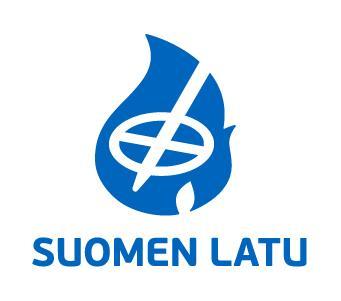 MYYTÄVIÄ TUOTTEITA – HANKI OMASI!Myynnissä on uusia asusteita koristettuna yhdistyksen 70-vuotisjuhlalogolla.College, puuvillaa, sininen, hintaan 23 euroaT-paita, puuvillaa, vaaleanvihreä, 9 euroaTekninen T-paita, vaaleansininen, 26 euroaLippis, matala malli, valkoinen, brodeerauksena teksti ”Myllykosken Latu”, 10 euroa. Mukava pipo fleecevuorella, sininen, 12 euroa.Laduilla ja poluilla, saleilla ja vesillä – Myllykosken Latu 70 vuotta -historiikki, hae omasi maksutta. Lisätietoja Anne Mattilalta 040-7241231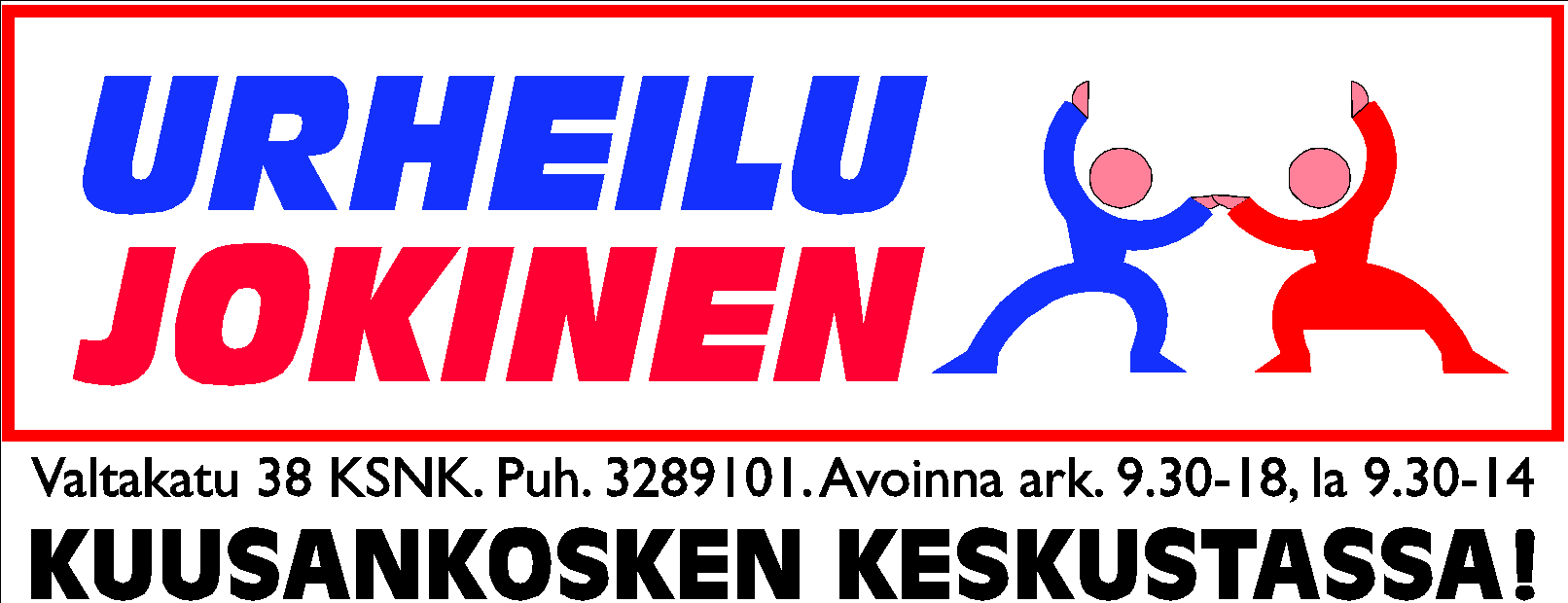 Yhteistyötä Myllykosken Ladun kanssa jo vuosien ajan!Myllykosken Ladun jäsenille:*sähköpolkupyörät -5%* muut polkupyörät -10 %* vaatteet ja jalkineet -20 %* hiihtovälineet ja -tarvikkeet –20 %TULE MUKAAN  -  LIITY JÄSENEKSI !Liityn Myllykosken Ladun ja samalla Suomen Ladun jäseneksiJäsenmaksut 2022:Henkilöjäsen (1 henkilö) 27 €Perhejäsenmaksu 38 €, jäsenenä voi olla 1-2 aikuista ja  kaikki samaan perheeseen kuuluvat ja samassa osoitteessa asuvat alle 18-vuotiaat lapset, jäsenkortti kahdelle henkilölle. Suosittelemme perhejäsenmaksua, joka on edullisin ja on mukavaa harrastaa yhdessä.Rinnakkaisjäsenyys, I-jäsenenä muualla 17 €Nuorisojäsen < 20 vuotta ja opiskelijajäsen <29 vuotta 17 €Yhteisöhenkilöjäsen 33 €Kannatusjäsenmaksu 120 euroaLomakkeen palautus: Anne Mattila, Laurilantie 60 B, 46910 Anjala Tiedustelut, puh. 040 724 1231, sähköposti: annemattila3@gmail.com Myllykosken Ladun jäsenenä saat:Retkeilyn, ulkoilun ja kuntoliikunnan erikoisjulkaisun Latu ja Polku-lehti, 4 numeroa vuodessa.Yhdistyksen jäsentiedotteet kaksi kertaa vuodessa.Lomaosakeviikot varattavissa jäsenhinnoin; Kiilopää ja Ylläs.Koulutusta, tapahtumia, erilaisia liikuntatapahtumia, retkiä, Lapin lomaviikkoja, pyöräilyviikkoja, 
vaelluksia, melontaa, kuntosalitoimintaa, keilailua, avantouintia jne. jäsenhintaanLapsi- ja perhetoimintaa, hiihtokoulut, perhemörriretket jne.Voit esittää toivomuksia toiminnasta ja osallistua toiminnan toteuttamiseen.Voit vuokrata varusteita jäsenhinnoin: lumikenkiä, retkiluistimia, kävelysauvoja, kajakkeja.Urheilu Jokinen, Kuusankoski, jäsenetutarjoukset, vaatteet ja jalkineet -20 %, voiteet ja hiihtovälineet -20 %,  sähköpolkupyörät -5% muut polkupyörät -10 %. Alennuksen saa esittämällä jäsenkortin.Suomen Ladun jäsenedut, muun muassa:Tapaturmavakuutuksen Suomen Ladun ja jäsenyhdistysten tapahtumissa.Alennuksia Suomen Ladun koulutustilaisuuksista, kursseista ja tapahtumista.Alennuksia Suomen Ladun toimintakeskuksissa (Oittaa, Paloheinä, Kiilopää, Akumaja) ja Suomen hostellijärjestön hostelleissa, alennus kansainvälisen hostellikortin hinnasta.Alennuksia Kaukoretket-matkoista, Det Norske Turisförening- ja Svenska Turisföreningen-yhdistysten yöpymispaikoissa, Viking Linella, Holiday Clubilla sekä useissa majoitusliikkeissä Lapissa.Alennuksia mm. seuraavista yrityksistä: Lamnia, Partioaitta, Startex, Welhonpesä, Karttakeskus, Arctic Warriors, Keli Clothing, Innovastore, Scalacollection, Ovella Systems, TeeTeeshop, Addnature.fi, Lapland Classic -vaellus ynnä muita. Tarkat tiedot jäseneduista Suomen ladun nettisivuilla www.suomenlatu.fi/jasenedut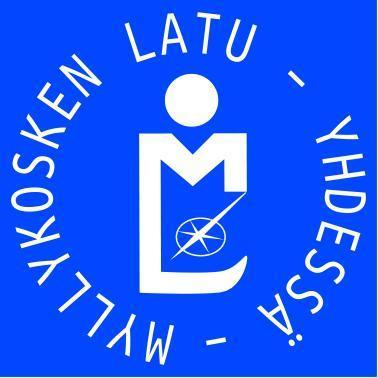 MYLLYKOSKEN LATU RYPerustettu 16.10.1951http://www.myllykoskenlatu.fiTykkää meistä Facebookissa!
pankkiyhteys FI97 5200 1020 0368 98SUOMEN LATUsähköposti info@suomenlatu.fi
kotisivu www.suomenlatu.fi KYMEN-VUOKSEN LATUALUEAlueen yhteyshenkilöHelena Kempas, Kotkan latukymivuoksi.latualue@gmail.comKYMENLAAKSON LIIKUNTAtoimisto@kymli.fiwww.kymli.fiPuheenjohtaja, jäsensihteeriAnne Mattila040 724 1231, annemattila3@gmail.comVarapuheenjohtajaVeikko Leikas050 5850 780Ella Eklund040 733 2081, eklund.ella1@gmail.comTuomas Loiske040 568 1161, tumppi_loiske@hotmail.comMaiju Takalo044 331 2784,maiju_takalo@hotmail.comMarja Tamminen040 586 5088,marja.tamminen@hotmail.comNoora Viitalo040 186 3335, nooraviitalo@gmail.comKari Väistö040 715 5009, karivaisto80@gmail.comVarajäsenetRisto Nenonen0408233497,    risto.nenonen@gmail.comMarjo Tähtinen050 317 3797, marjo.tahtinen@outlook.comTaloudenhoitajaAnne Mynttinen0400 894 803 , anne.mynttinen@hotmail.fiKirjanpitoTilihelppi OyTilihelppi OyToiminnantarkastusMarja-Leena Pulkkinen ja Raija Härmä, varalla Terttu Halme ja Airi AholaMarja-Leena Pulkkinen ja Raija Härmä, varalla Terttu Halme ja Airi AholaKunniapuheenjohtajaRaija HärmäRaija HärmäKunniajäsenetMirja Heikkilä, Vuokko Heikkilä, Raija Immonen, Eero Nurmi, Kaija Peltola, Seppo Rantatalo, Sirpa Renko, Sinikka Sihvola, Onni Siltala, Raimo Tuominen.Mirja Heikkilä, Vuokko Heikkilä, Raija Immonen, Eero Nurmi, Kaija Peltola, Seppo Rantatalo, Sirpa Renko, Sinikka Sihvola, Onni Siltala, Raimo Tuominen.ToimikunnatToimikunnatToimikunnatKiinteistö- ja talkootoimikuntaHannu Halonen (pj.), Veikko Leikas, Ville Loisa, Mauri Malmikoski, Esa Marttila, Timo Vanhalakka ja Kari Väistö.Hannu Halonen (pj.), Veikko Leikas, Ville Loisa, Mauri Malmikoski, Esa Marttila, Timo Vanhalakka ja Kari Väistö.RetkitoimikuntaVeikko Leikas (pj.), Risto Nenonen, Onni Siltala ja Kari Väistö.Veikko Leikas (pj.), Risto Nenonen, Onni Siltala ja Kari Väistö.MaastopyöräilytoimikuntaTuomas Loiske (pj.), Antti Loiske, Maiju Takalo, Pekka Vikman.Tuomas Loiske (pj.), Antti Loiske, Maiju Takalo, Pekka Vikman.MelontatoimikuntaElla Eklund (pj.), Esa Haavisto, Tanja Karpale, Martti Mentula, Seppo Mäkynen, Erkki Oinonen ja Kimmo Villikka.Ella Eklund (pj.), Esa Haavisto, Tanja Karpale, Martti Mentula, Seppo Mäkynen, Erkki Oinonen ja Kimmo Villikka.NaistoimikuntaMarja Tamminen (pj.), Sinikka Leikas, Anne Mattila, Anne Mynttinen, Kirsti Mäkelä, Liisa Tommola, Marjo Tähtinen, Anne Vakkari.Marja Tamminen (pj.), Sinikka Leikas, Anne Mattila, Anne Mynttinen, Kirsti Mäkelä, Liisa Tommola, Marjo Tähtinen, Anne Vakkari.PerhetoimikuntaKirsi Sali (pj.), Aino Byman, Leena Pirnes, Leena Suhonen, Mira Turpeinen, Noora Viitalo ja Ulla-Mari Vakkari.Kirsi Sali (pj.), Aino Byman, Leena Pirnes, Leena Suhonen, Mira Turpeinen, Noora Viitalo ja Ulla-Mari Vakkari.Jäsenasiat, avantouintipaikkaAnne Mattila, Raija HärmäAnne Mattila, Raija HärmäLapin osakkeiden varauksetRaija Härmä, 040 552 4575, raija.harma@pp.inet.fiRaija Härmä, 040 552 4575, raija.harma@pp.inet.fiUlkoilumajan varaukset, kuntosaliVille Loisa, 050 405 7505, villeloisa@gmail.comVille Loisa, 050 405 7505, villeloisa@gmail.com2.5. klo 17.30Maanantaimelonnat alkavat. Kajakkivuokraukset verkossa, katso erillinen ilmoitus! Ole paikalla kello 17, että päästään ajoissa vesille. 3.5. klo 17.00Tiistaipyöräilyt alkavat. Lähdöt torilta klo 17.00. Katso reitit erillisestä ilmoituksesta.6.5. klo 18.00Suomen Ladun polkujuoksukiertue-tapahtuma. Ulkoilumajalla. Katso erillinen ilmoitus.7.5. klo 9.00Melojien maastopyöräretki, aamujunalla Kotkaan, paluu noin klo 15. Lisätietoja Sepolta.10.5. klo 18.00Unelmien liikuntapäivä Ulkoilumajalla, Metsämörri- ja metsämieliretki koko perheelle, sekä maastopyörälenkki, tarvittaessa useampi tasoryhmä. Nuotioevästä tarjolla!16.5. klo 18.00Maastopyöräilyn yhteislenkit alkavat, lähtö Ulkoilumajalta. Lenkit pyöräillään maanantaisin, lähtöpaikat saattavat vaihdella. Tarkista lähtöpaikka Facebookista!19.5. klo 17.30Iltamelonta, Koria -vesistökeskus. Ole paikalla vajalla klo 17.00.20.5. klo 8-10Torikahvio aloittaa Myllykosken torilla. Tervetuloa kahvittelemaan!28-29.5. Melontaretki Väliväylä/Kannuskoski-Haukkasaari. Kokoontuminen vajalla klo 9. Yöpyminen Haukkasaaressa tai voi palata jo lauantai-iltana.Kirkkovenesoudut alkavat, kun vene on saatu kunnostettua. katso viikkotoimintaMaanantain maastopyöräilylenkit klo 18Maanantaimelonnat klo 17.30Tiistaipyöräilyt torilta klo 17.00Kirkkovenesoutu tiistaisin klo 9.00 ja torstaisin klo 18.007.6. klo 18.00Metsämörriretki- ja metsämieliretki Haaruskilla.  8.6. klo 18.00-19.30Kokeile melontaa -tapahtuma. Kaikille avoin ja sopii kaikenikäisille. Tervetuloa tutustumaan!11.6. klo 10.00Kymijokiviesti, talkooporukkaa tarvitaan. Ilmoittaudu Villelle 050 405 7505. Lähtö Korialta klo 10. 15.6. klo 18.00Talkoolaisten kahvit Ulkoilumajalla.18.-19.6 klo 10-15Melonnan peruskurssi 1. (su 10-16). Ilmoittautuminen ja kurssin info, katso erillinen ilmoitus.Maanantain maastopyöräilylenkit klo 18Maanantaimelonnat klo 17.30Tiistaipyöräilyt torilta klo 17.00.Kirkkovenesoutu tiistaisin klo 9.00 ja torstaisin klo 18.002.-3.7 klo 10-15 (su klo 16.00Melonnan peruskurssi 2. (su 10-16). Ilmoittautuminen ja kurssin info, katso erillinen ilmoitus.13.7Iltamelontaretki Kotkassa, Seppo tiedottaa lisää myöhemmin.23.7. klo 9.00Repoveden melontaretki peruskurssilaisille. Kokoontuminen kanoottivajalla.Maanantain maastopyöräilylenkit klo 18Maanantaimelonnat klo 17.30Tiistaipyöräilyt torilta klo 17.00Kirkkovenesoutu tiistaisin klo 9.00 ja torstaisin klo 18.003.8. klo 18.00Metsäkirkko ulkoilumajalla yhdessä Anjalankosken seurakunnan kanssa.4.8. klo 17.30Ilta-Melonta Urajärvelle. Ole paikalla vajalla klo 17.00.13.-14.8 Viikonlopun melontaretki, Tommolansalmi-Kauriansalmi. Kokoontuminen vajalla klo 9.0029.8.Kuntosalin toiminta jatkuu.Lentopalloa Viialan liikuntahallissa, alkamisesta ilmoitetaan salivuorojen varmistuttua.Sähly Myllykosken Yhteiskoululla, ajankohta varmistetaan salivuorojen selvittyä.5.9. ma klo 17.30Maanantaimelontojen päätösmelonta.6.9. klo 18.00Metsämörri- ja metsämieliretki Haaruskilla.  17.9. klo 9.00Melojien patikkaretki, kohde ilmoitetaan myöhemmin.20.9. klo 18.00Metsämörri- ja metsämieliretki Haaruskilla.  30.9-2.10Melontakauden päätösviikonloppu. Kohde selviää myöhemmin.1.10. klo 13-15Talviuintikauden avajaiset Vesistökeskuksessa.2.10. suMyllykosken polkuretki. Osanottokortit Kuntokujalta, Ulkoilumajalta ja Matarojan metsästysmajalta.Liikkujien perhemessu Myllykosken kirkossa. Ajankohta ilmoitetaan myöhemmin, seuraa ilmoittelua!15.11. ti klo 18Yhdistyksen syyskokous Ulkoilumajalla, tervetuloa! 1.12. klo 18.00Joululaulut ja torttukahvit Ulkoilumajalla. Tervetuloa mukaan!8.12. to klo 18.00Tonttupolku Ulkoilumajan maastossa. Joulurauhan julistaminen metsän eläimille, yhdessä Myllykosken Metsästysyhdistyksen ja Anjalankosken seurakunnan kanssa. Ajankohta ilmoitetaan myöhemmin, seuraa ilmoittelua!KIITOS VUODESTA 2022! HYVÄÄ JA LIIKUNNALLISTA VUOTTA 2023!3.5Rautakorpi-Kiehuva 20km10.5Anjala, 25 km.17.5.Korian, 45 km. 24.5.Susikoski, 30 km. 31.5.Kuusankoski, 50 km. 7.6.Anjala, 25 km. 14.6.Tornionmäki, 30 km.21.6.Utti, 50 km.28.6.Sippola, 30 km. 5.7.Aholan lomalaidun 35km 12.7.Kymen Paviljonki, 45km.19.7.Käyrälampi, 40km.26.7.Polven Juustola, 40km.2.8.Koria, 45km.9.8.Susikoski, 30km.16.8.Kouvola, 30km.23.8.Anjala 25km.30.8.Päätöspyöräily Hevosmäelle, 10 km.viikonpäiväkelloosallistujatmaanantai10.00 – 11.00naisetmaanantai11.15 – 12.15 sekaryhmämaanantai12.30 – 13.30naisetmaanantai13.45 – 14.45naisettiistai9.15 – 10.15naisettiistai10.25 – 11.25 naisettiistai11.30 – 12.30naisettiistai12.45 – 13.45miehettiistai13.45 – 14.45miehettiistai14.45 – 15.45miehettiistai15.45 – 16.45miehetkeskiviikko12.30 – 13.30naisetkeskiviikko16.00 – 17.00naisetkeskiviikko17.00 – 18.00naisettorstai8.30 – 9.30miehettorstai9.30 – 10.30miehettorstai15.00 -16.00naisettorstai16.00 -17.00naisetperjantai10.10 – 11.15sekaryhmäsunnuntai9.00 – 10.00naisetVapaana olevat viikot 2022Vapaana olevat viikot 2022Vapaana olevat viikot 2022Varattavissa olevat viikot 2023Varattavissa olevat viikot 2023Varattavissa olevat viikot 2023ViikkoAikaHintaViikkoAikaHinta2014.-21.5kattoremontti421.-28.1.250234.-11.6.”711.-18.2.3502625.6-2.7.”1615.-22.43502916.-23.7”196.-13.5.250326.-13.8”2227.5.-3.6.250418.-15.102502517.-24.62504429.10-5.11350288.-15.7.2504719.-26.113503129.7-5.8.2503419.-26.8.3504030.9.-7.10.2504321.-28.10.2504611.-18.11350492.-9.12350Vapaana olevat viikot 2020Vapaana olevat viikot 2020Vapaana olevat viikot 2020Varattavissa olevat viikot 2021Varattavissa olevat viikot 2021Varattavissa olevat viikot 2021ViikkoAikaHintaViikkoAikaHinta246. – 13.6.22012.-9.1.2303018. – 25.7.220713.-20.2.3104210. – 17.10.220198.-15.5.2304821. – 28.11.3002519.-26.6.2303131.7.-7.8.3003711.-18.9.4104323.-30.10.230494.-11.12.310NimisyntymäaikaPuhelinnumeroLähiosoitepostinumeroPostitoimipaikkaJäseneksi liittyvät myös seuraavat perheenjäsenetJäseneksi liittyvät myös seuraavat perheenjäsenetJäseneksi liittyvät myös seuraavat perheenjäsenetnimisyntymäaikanimisyntymäaikanimisyntymäaikanimisyntymäaika